深圳市物联网产业协会专家信息登记表填表说明：1.技术职称可填写研究员、副研究员、教授、副教授、高级工程师、高级经济师，高级技师等。2.此表填写后与个人简介一并发到协会邮箱zhenghuabing@sziota.com，并且打印后一式两份签字（盖公章），个人身份证复印件一式两份签字，递交协会秘书处。地址：深圳南山区科苑路16号东方科技大厦2205，电话：18617110944（郑先生）请扫码填写电子版《深圳市物联网产业协会专家信息登记表》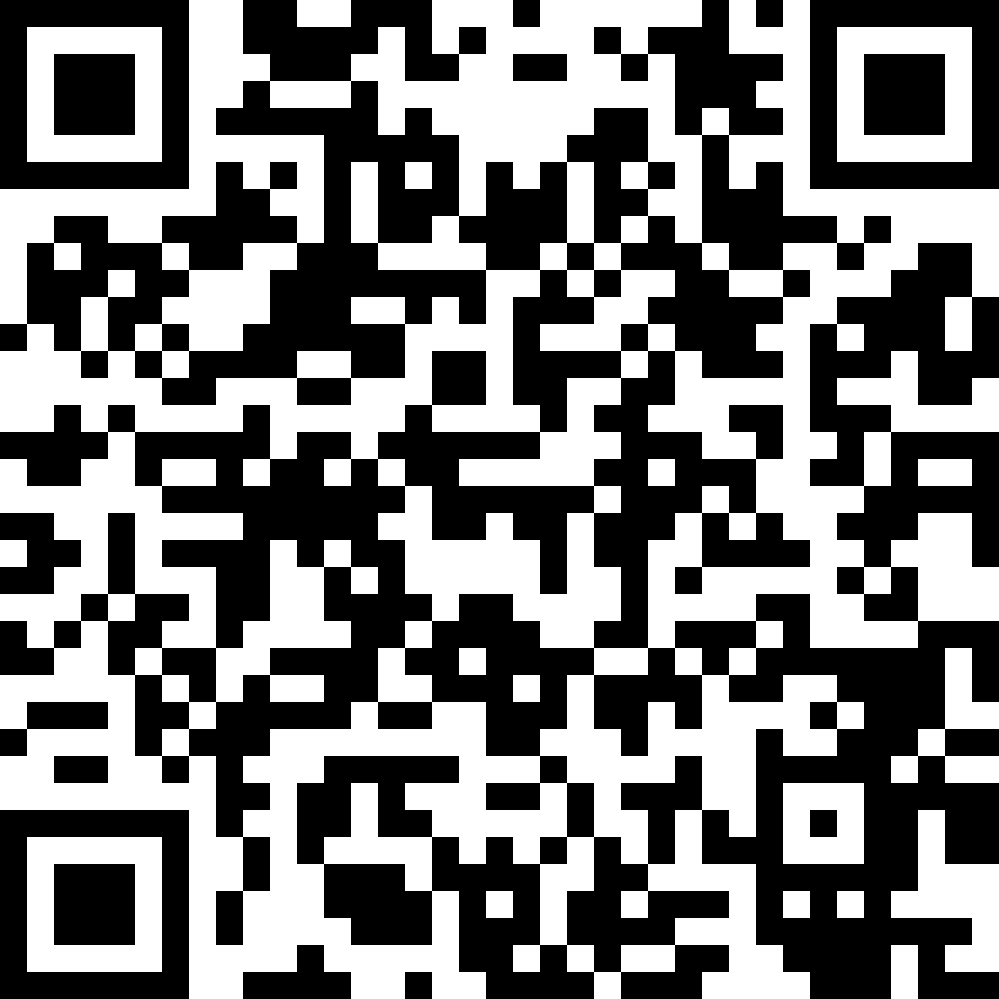 姓　名性　别出生年月民　族工作单位部门或院系职务技术职称联系电话其他职称通讯地址电子邮箱研究领域所做过项目主要科研项目、研究成果和获奖情况主要科研项目、研究成果和获奖情况主要科研项目、研究成果和获奖情况主要科研项目、研究成果和获奖情况单位推荐意见：                                      签字（盖章）： 单位推荐意见：                                      签字（盖章）： 单位推荐意见：                                      签字（盖章）： 单位推荐意见：                                      签字（盖章）： 